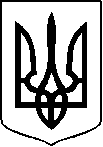 МІНІСТЕРСТВО ОХОРОНИ ЗДОРОВ'Я УКРАЇНИДЕРЖАВНА УСТАНОВА «ВОЛИНСЬКИЙ ОБЛАСНИЙ  ЦЕНТРКОНТРОЛЮ ТА ПРОФІЛАКТИКИ ХВОРОБМІНІСТЕРСТВА ОХОРОНИ  ЗДОРОВ'Я УКРАЇНИ»ВОЛОДИМИРСЬКИЙ РАЙОННИЙ ВІДДІЛНОВОВОЛИНСЬКЕ  ВІДДІЛЕННЯвул.  Гагаріна, 10,  м. Нововолинськ, 45400, тел. /факс (03344)  4-46-95E-mail: novses19@ukr.net, Код ЄДРПОУ 3847459226.12.2022 року  № 9.08.1-21/2165                                                              На №Головам сільськихСелищної рад Нововолинське відділення Володимирського районного відділу  ДУ «Волинський ОЦ КПХ МОЗ» висловлює свою повагу та направляє статтю «Дирофіляріоз та його профілактика» для розміщення на сайтах громад з метою інформування населення.Завідувач відділенням                                          Наталія МАРИНІНА